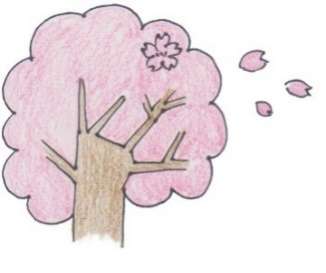 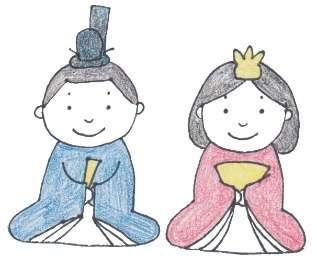 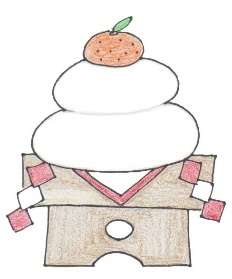 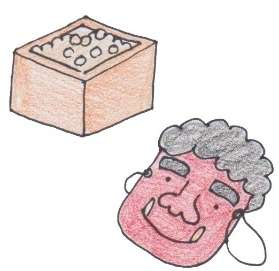 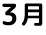 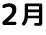 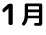 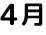 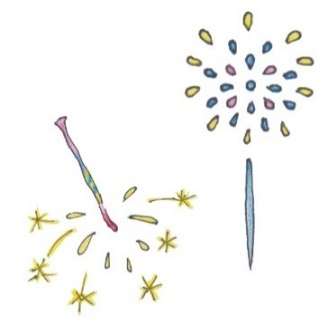 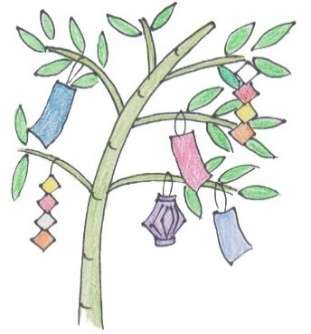 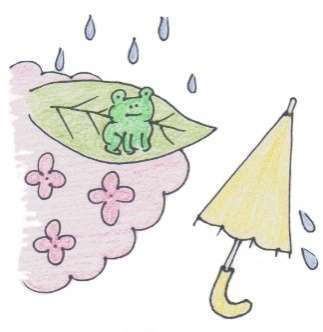 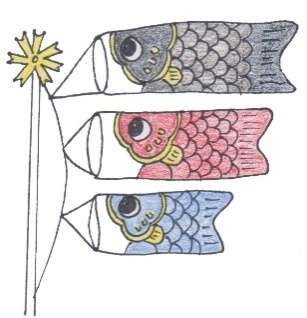 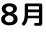 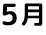 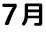 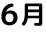 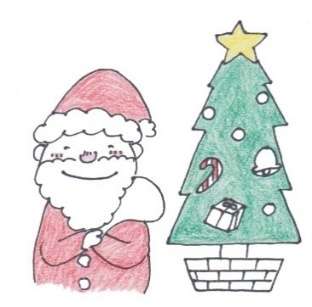 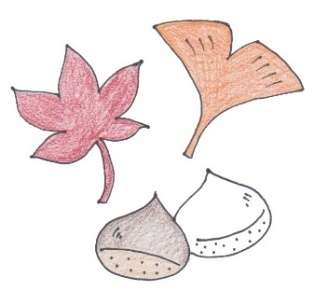 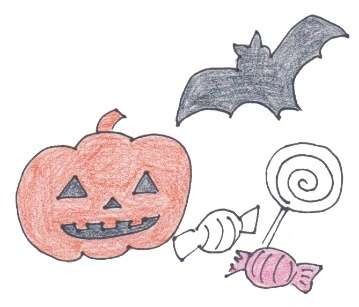 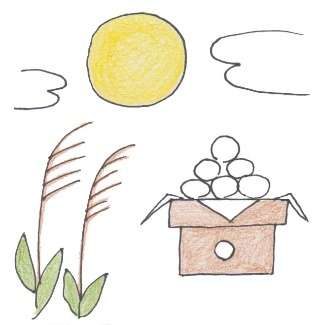 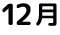 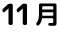 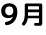 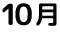 ・～には～があります。（例：１がつには　成人式があります）　・そのとき～をします。（例：１がつ　成人式のとき～をします）[YOKE s.h]